Impressions of 35th Chinna Shodha YatraDear Sir,It's my 4th Chinna Shoda Yatra,It was wonderful experience this time,I feel I have evolved from 1st Yatra to 4th Yatra in digesting the philosophy of CSY,Method of Unlearning and ReLearning from 4 Gurus is something wonderful when we experience it,I have spent quality time with you, have some takeaways from your life lesssons,I have developed a strong opinion that Rural Innovations will enhance the human possiblities if its given enough attention & recognition.In 1st Day yatra found that few farmers are growing Desi varieties, we should preserve them for future generations as I have informed there I will buy 1 Acre Tur Dal seeds and distribute among our network if anyone interested in growing.An amazing Information is that Peepul & Palm Trees growing together is an indication of ground water, The information provided by Mr.Anji Reddy garu curated me to study and learn about plants from vruksha samhita,   2nd Day I had interaction with Rural Entrepreneur Mr.Harish (9573006376),I think we should explore the possibilities of making our innovations demo available there for providing new business opportunities for Innovators,I am interested in growing the "Thalantu seeds" in 1 to 2 acres as a pilot to study the commercial viability and conduct research on value addition. Discussion regarding self sustainable livelyhood in villages by growing and producing the requirements within villages,which would reduce the dependency for the primary needs is thought provoking.3rd Day Interaction with Innovator.Shanmukarao, his journey was really inspiring,I have understood that all the grass root innovators are thinking the same way all of them have same character attributes,all of them had similar journey,It is something we need to really validate and develope an eco system that exclusively cater the needs of these innovators and provide access to Investments.Post Yatra I decided to engage in developement of 2 programs.1.Rural Innovator Adoption Program2.Money,Mentoring & Market Access For Grassroot Innovators (MMM-GI), will soon reach you with program details.Looking forward to 36th Yatra.Thanks & Regards,Dr.Durgaprasad,Founder & CEO,Sadon Agro Products private limited,No.36,AIP Block,ICRISAT,Patancheru,Hyderabad,Telangana,India - 502324.Phone : +91 9444709807            +91 9398652426Email: ceo@namastekisan.comWebsite :www.namastekisan.com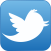 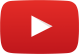 